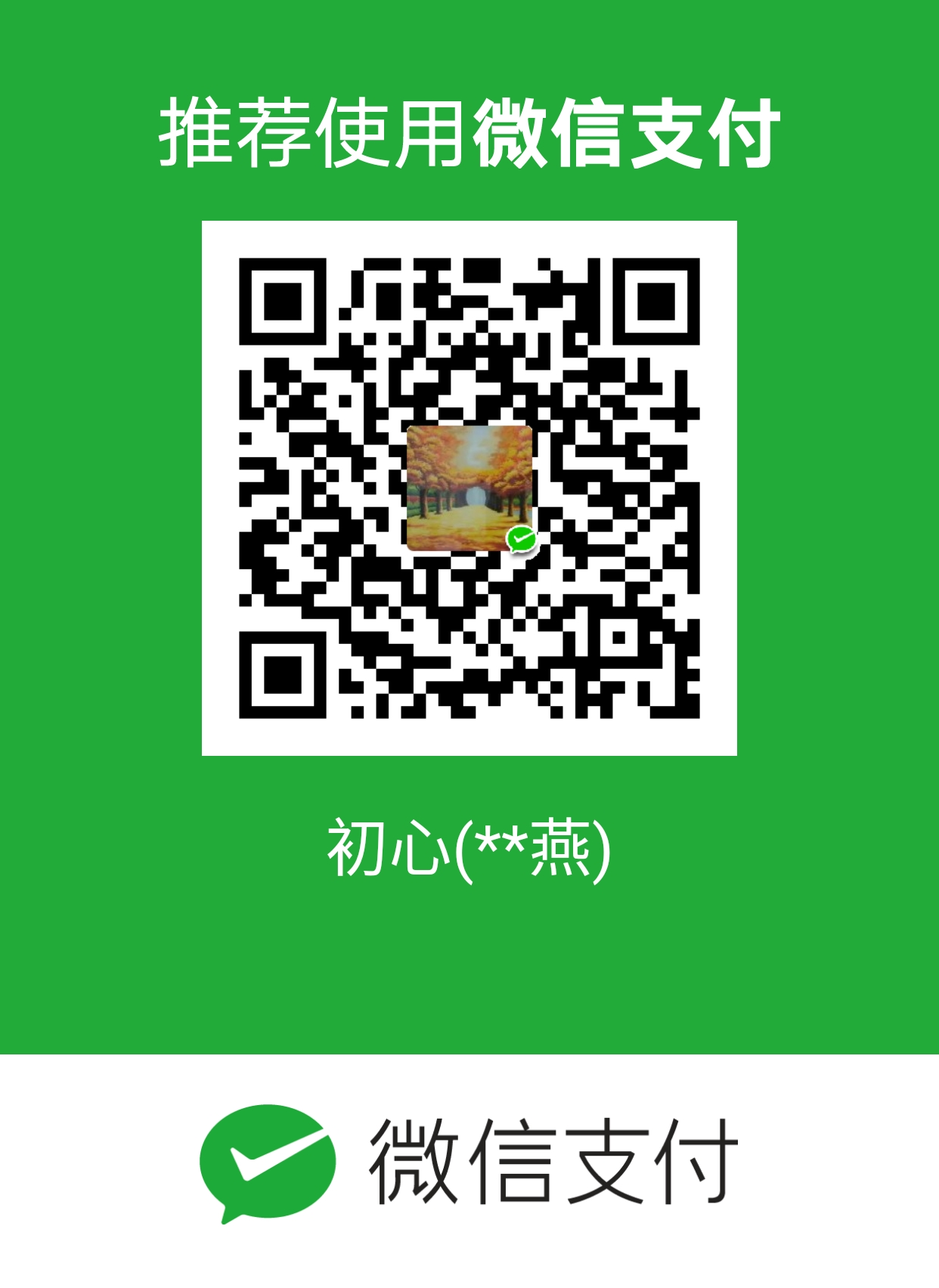 （2020年8月教师招聘确认报名交费二维码）